ZESTAWIENIE SŁOWNICTWA ZWIĄZANEGO Z BIBLIOTEKĄ, KSIĄŻKĄ W JĘZYKU POLSKIM, ANGIELSKIM,  HISZPAŃSKIM ORAZ NIEMIECKIM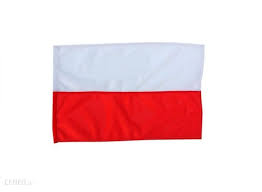 JĘZYK POLSKI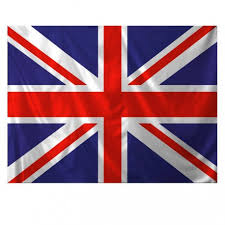 JĘZYK ANGIELSKI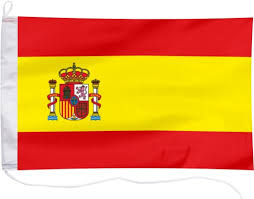 JĘZYK HISZPAŃSKI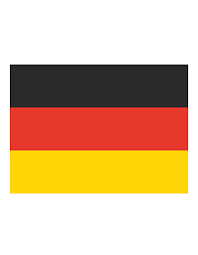 JĘZYK NIEMIECKIDział wyposażenie biblioteki, części biblioteki, użytkownicyDepartment library equipment, library parts, usersEquipo de la biblioteca del departamento, partes de la biblioteca, usuariosAbteilungsbibliotheksausrüstung,Bibliotheksteile, Benutzerksiążkabooklibrobuchbiblioteczka/szafka z książkamibookshelf/bookcase with booksBibliotheca/estantería con librosBucherregal/Bücherregal mit BüchernbibliotekalibrarybibliotecaBibliothekbiblioteka publicznapublic librarybiblioteca publicaöffentliche Bibliothekbiblioteka szkolnaschool librarybiblioteca escolarSchulbibliothekbibliotekarz/bibliotekarkalibriarianbibliotecarioBibliothekar/bibliothekarischczytelnia bibliotecznareading roomsala de lectura de la bibliotekaLesesaal der Bibliothekczytelnikreaderlector de librosLeserczytnik jako urządzenie do czytaniareader as a reading devicelector como dispositivo de lecturaLeser als Lesegerätwypożyczalnia bibliotecznalibrary rentalalquiler de bibliotecasBibliotheksverleihkatalog biblioteczny alfabetycznyalphabetical library catalogcatálogo alfabético de la bibliotecaalphabetischer Bibliothekskatalogkatalog biblioteczny rzeczowylibrary material catalogcatálogo de material de bibliotecaBibliotheksmaterialkatalogregał bibliotecznylibrary shelvingestantería de la bibliotecaBibliotheksregalekarta czytelnikareader cardtarjeta de lectorLeserkartekonto czytelnikareader accountcuenta de lectorLeserkontoksięgozbiór podręcznyhandy library book collectioncolección práctica de libros de la bibliotecahandliche Bibliothek Buchsammlungregulamin bibliotecznylibrary regulationsregulaciones de la bibliotecaBibliotheksbestimmungenprogram komputerowy do wypożyczania w bibliotececomputer program for borrowing in the libraryprograma de computadora para pedir prestado en la bibliotecaComputer programm zum Ausleihen in der BibliothekDział Rodzaje literatury, rodzaje utworów literackichLiterature Types,types of literary worksTipos de literatura,tipos de obras literariasLiteraturarten,Arten von literarischenWerkenliteratura piękna-(beletrystyka)belles-lettres / (fiction)bellas letras /(ficción)Belle-Lettres /(Fiktion)literatura popularnonaukowapopular science literatureliteratura de ciencia popularpopulärwissenschaftliche Literaturliteratura naukowascientific literatureliteratura cientificawissenschaftliche Literaturliteratura fantastycznonaukowascience-fiction literatureliteratura de ciencia ficciónScience-Fiction-Literaturliteratura fachowaspecialist literatureliteratura especializadaFachliteraturliteratura lekkalight literatureliteratura ligeraleichte Literaturliteratura przygodowaadventure literatureliteratura de aventurasAbenteuerliteraturliteratura historycznahistorical literatureliteratura historicahistorische LiteraturpoezjapoetrypoesíaPoesieesejessayensayoEssaydramatdramadramaDramalirykalyriclíricalyrischlyrischepic poetryla épicaHeldendichtungbaśństoryhistoriaGeschichtebajkastoryfábulaFabellegendalegendleyendaLegendemitmythmitoMythosnowelashort storynovela cortaKurzgeschichteopowiadaniestoryhistoriaGeschichtereportażreportagecoberturaBerichterstattungDział Rodzaje zawodów związanych z książkąSection Types of professions related to the bookSección Tipos de profesiones relacionadas con el libro.Abschnitt Arten von Berufenim Zusammenhang mit dem BuchdrukarzprinterimpresoraDruckerksięgarzbooksellerlibreroBuchhändlerpisarzwriterescritorSchriftstellerpoetapoetpoetaDichterrysownikdraftsmandibujanteKarikaturistilustratorillustratorilustradorIllustratortłumacztranslatortraductorÜbersetzerredaktoreditoreditorEditorkorektorcorrectorcorrectorKorrektorwydawcapublishereditorHerausgeberdrukarniaprinting houseimprentaDruckereiksięgarniabookshop/bookstore (w USA)libreríaBuchhandlungwydawnictwopublishing houseeditorialVerlagDział Rodzaje zbiorów bibliotecznychDepartment Types of library collectionsTipos de departamentos de colecciones de bibliotecasAbteilung Arten von Bibliotheksbeständenbibliografia ( wykaz literatury na jakiś temat)bibliography list of literature on a topiclista bibliográfica de literatura sobre un temaLiteraturverzeichnis Literaturliste zu einem Themabiografia( życiorys)biography (currículum vitae)biografía(currículum vitae)Biografie(Lebenslauf)encyklopediaEncyclopediaenciclopediaEnzyklopädieencyklopedia ogólna( powszechna)general encyclopedia(common)enciclopedia general(común)allgemeine Enzyklopädie(häufig)encyklopedia rzeczowa( dziedzinowa)Material encyclopedia(domain)Enciclopedia material(dominio)Materielle Enzyklopädie(Domain)księgozbiór podręcznyhandy library book collectioncolección práctica de libros de la bibliotecahandliche Bibliothek BuchsammlungsłownikdictionarydiccionarioWörterbuchsłownik językowylanguage dictionarydiccionario de idiomasSprachwörterbuchsłownik rzeczowy( dziedzinowy)factual dictionary(domain)diccionario de hechos(dominio)sachliches Wörterbuch(Domain)leksykonlexiconléxicoLexikonlekturareadinglecturaLesenpodręcznik szkolnystudent's booklibro de texto escolarSchulbuchalbumalbumálbumAlbummapamapmapamapprasapressprensaPresseczasopismomagazinerevistaMagazingazetanewspaperperiódicoZeitungdziennik  ( gazeta)journal (newspaper)diario (periódico)Zeitschrift (Zeitung)tygodnikweeklysemanalwöchentlichdwutygodnikbiweeklyquincenalzweiwöchentlichkwartalnikquarterlytrimestralvierteljährlichpółrocznikhalf-yearlysemestralhalbjährlichrocznikyear (newspaper)anuarioJahrbuchaudiobookaudiobookaudiolibroHörbuche-bookE-bookE-libroE-bookmultimediaMediamedios de comunicaciónMediengry planszoweboard gamesjuegos de mesaBrettspielegry komputerowecomputer gamesjuegos de computadoraComputerspielekomputercomputerordenadorComputerCD-roomCD -roomCD-roomCD-roompłytaplateregistroRekordpłyta DVDDVDDisco DVDDVDpłyta winylowavinyldisco de viniloSchallplattewideokasetavideocassettevideocaseteVideokassettekaseta magnetofonowacassette tapecinta de cassetteKassette